Óratervezet AlapadatokAz óra időpontja: 2016. május 9.Az iskola megnevezése: ELTE Trefort Ágoston GyakorlóiskolaOsztály: 7. aTémakör: Sarkvidékek és világtengerek földrajzaTanítási egység: Világtengerek földrajzaAz óra típusa: új ismereteket feldolgozó óraMunkaforma: pármunka, csoportmunka, frontális munkaformaTantervi követelményekA tanítási óra főbb céljaiOktatási célok:Ismerjék a tanulók a világtengerek, óceánok és tengerek fogalmait, vizeink nagyságrendi képét, elhelyezkedését, földrajzi jellemzőit. Legyenek tisztában a tengeráramlások szerepével. A földi vízkészletek természeti és gazdasági adottságainak ismereteivel, erőforrásként történő felhasználásukkal (ásványkincsek, árapály-energia, halászat) legyenek tájékozottak. A víz földi életben betöltött szerepét tudatosítsák magukban. A természeti és egyéb jellemzők összefüggéseit lássák, akár összehasonlítva a vizeket. Ismerjék meg a veszélyeztető folyamatokat, ezen vizeket érintő környezeti problémákat, azok szennyeződésének következményeit. Ismerjék fel az itt folytatott kutatások jelentőségét és vízkészleteink védelmének fontosságát. Tudatosítsák a világtengerek fajgazdagságának csökkenését és a szennyezések összefüggéseit, az emberi beavatkozások eredményeit.Nevelési célok:Dialektikus gondolkodásra nevelés a földrajzi összefüggések megláttatásával:szintezettség – domborzatkémiai összetételásványkincsek – energiahordozókEsztétikai nevelés: a természet szépségei iránti érdeklődés felkeltése, felfedeztetése, fajgazdagságErkölcsi nevelés: az önálló fegyelmezett, pontos munkára nevelés, együttműködésre nevelésKörnyezeti nevelés: környezeti védő munkára nevelés, lokális vízvédelem, Képzési célok: Alkalmazó, lényegkiemelő, problémamegoldó, logikus térkép-olvasási, rendszerező folyamatok fejlesztése, kritikai gondolkodás fejlesztése, csoportosítás gyakorlása, önálló feladatmegoldó képesség fejlesztése.A tanítási óra oktatási követelményeiFogalmakMegerősítendő fogalmak:Általános fogalmak: világtenger, óceán, tenger, peremtenger, beltenger, tengeráramlat (hideg és meleg), tengerjárás, árapály jelenség, túlhalászás, bálnavadászat, szökőárEgyedi fogalmak: Atlanti-óceán, Csendes-óceán, Indiai-óceán, Jeges-tenger (Északi Jeges-óceán), Déli-óceán, Földközi-tenger, Dél-kínai-tenger, Mexikói-öböl, Vörös-tenger, Perzsa-öböl, Északi-tenger, Fekete-tengerMélyítendő fogalmak: Általános fogalmak: édesvíz, sósvíz, konyhasó, tagolt és tagolatlan partvidék, kőolaj, földgáz, fúrótorony, villamos energia, mélytengeri árokEgyedi fogalmak: Folyamatok Új folyamatok: árapály jelenség, tengeráramlás, vízszennyezésMegerősítendő folyamatok: Összefüggések: csapadékeloszlás, tengeráramlások fűtő, hűtő hatásaKiemelt tevékenységek: film elemzés, csoportosítás (perem-beltenger) feladat megoldás, szennyező források felismerése, szövegből lényegkiemelés és feladat megoldásIII. Tantárgyi koncentrációBiológia- vízi növények és állatok, fajgazdagság, halállományTörténelem – felfedezések, tengerkutatókFizika-kémia: koncentráció, fajsúly, hőmérsékletIV. TaneszközökTankönyv:  Jelenszkyné – Láng– Ütőné : Földrajz 7. osztályosoknak; Műszaki Kiadó, Budapest, 2008Atlasz: Mészárosné: Földrajzi atlasz 5-10. osztályosok számára, Mozaik Kiadó, Szeged, 2015PowerPoint prezentációFelhasznált további irodalom:Alexa– Gruber– Szőllősy– Ütőné: Földrajz 7., Kísérleti tankönyv, OFI, 2015Veresegyházi  – Földrajz felfedezések lexikona, Saxum Kiadó, 2001Nemerkényi Antal – Sárfalvi Béla: Általános természetföldrajz a gimnáziumok számára, Nemzeti Tankönyvkiadó, Budapest, 2004MotivációHarrison Ford narrátor: Én vagyok az óceán. Víz vagyok. A bolygónk többsége én vagyok. Én alakítottam őt. Minden áramlat, minden felhő és minden esőcsepp. Minden hozzám kerül vissza. Így vagy úgy, minden itt élő dolognak szüksége van rám. Én vagyok a forrás. Belőlem kúsztak ki. Az emberek sem mások. Nem tartozom nekik semmivel. Én adok, és ők elvesznek. De mindig tudok visszavenni. Ez mindig is így volt. Különben sem az ő bolygójuk. Sohasem volt. Sohasem lesz. De az emberek többet vesznek el, mint ami jár nekik. Megmérgeznek engem, aztán elvárják, hogy tápláljam őket. Pedig ez nem így működik. Ha az emberek velem EGYÜTT és engem békén hagyva akarnak létezni a természetben, javaslom, hogy nagyon figyeljenek. Csak egyszer fogom elmondani. Ha a Természet egészségét nem őrzik, az emberek nem fognak életben maradni. Ez ilyen egyszerű. Én fütyülök arra, hogy emberekkel vagy nélkülük éljek, én vagyok az óceán. Egyszer elborítottam ezt az egész bolygót, és bármikor megtehetem újra. Csak ennyit akarok mondani. A Természetnek nincs szüksége az emberekre.Az embereknek van szükségük a Természetre.Táblai vázlatokFeladatA kapott tengerek neveit rögzítse a táblázat utolsó sorában! Írja a megfelelő helyre a tengerek neveit aszerint, hogy azok perem- vagy beltengerek! Atlaszt használjon és a fali térképen is meg kell mutatni a tengereket!Japán-tenger, Északi-tenger, Ohotszki-tenger, Kelet-kínai-tenger, Szent Lőrinc-öböl, Kaliforniai-öböl Fekete-tenger, Kaszpi-tenger, Hudson-öböl, Perzsa (Arab)-öböl, Sárga-tenger, Dél-kínai-tenger, Arafura-tenger, Timor-tenger, Karib-tenger, Balti-tenger, Vörös-tenger, Azovi-tenger, Adriai-tenger, Égei-tenger, Mexikói-öböl, Arab-tenger, Tasman-tenger, Baffin-öböl, Norvég-tenger, Barents-tenger, Alaszkai-öbölKiemelve a  peremtengerek:Japán-tenger, Északi-tenger, Ohotszki-tenger, Kelet-kínai-tenger, Szent Lőrinc-öböl, Kaliforniai-öböl Fekete-tenger, Kaszpi-tenger, Hudson-öböl, Perzsa (Arab)-öböl, Sárga-tenger, Dél-kínai-tenger, Arafura-tenger, Timor-tenger, Karib-tenger, Balti-tenger, Vörös-tenger, Azovi-tenger, Adriai-tenger, Égei-tenger, Mexikói-öböl, Arab-tenger, Tasman-tenger, Baffin-öböl, Norvég-tenger, Barents-tenger, Alaszkai-öbölCsoportmunka szövegeicsoport: A vizek hőmérsékleteMivel a víznek viszonylag magas a fajhője (egyes anyagok energiatároló képessége, hőenergia), ezért lassabban és kevésbé melegszik fel illetve hűl le, mint a szárazföld. Illetve maga a vízrétegek vastagsága is okozza a felmelegedés és lehűlés lassúságát. A hőmérséklet-eloszlás az óceánokban egyenletesebb. Az óceánok vizének évi közepes hőingadozása 2-5°C. A sarki vizek hőmérséklete 0°C körüli. Az óceánokban a legmagasabb hőmérsékletet (26-28°C) az északi szélesség 7.°-a mentén mérik. A legmelegebb beltenger a Perzsa-öböl (nyáron 36°C). Az 1000 méternél mélyebb óceáni vizekben 1-3°C-os hőmérséklet jellemző.A tengeri jég jelentős sótartalma miatt a tengervíz 0 °C alatt (kb. -2 °C-on) fagy meg, de a mozdulatlan tengervíz hőmérséklete fagypont alá is süllyedhet, így túlhűtött víz keletkezik, ami már kis mozgásra is azonnal jéggé fagyhat. A lehűlt víz azonban lesüllyed és a melegebb rétegekre cserélődik ki. A tengereken először jégtáblák alakulnak ki, majd ezek összefagyásával összefüggő jégmező jön létre. A tengeri jég vastagsága csak 2,5-3,5 méter, mivel a jég jó hőszigetelő képessége nem engedi lehűlni a mélyebb rétegeket. A tengeri jégből a só egy része kifagy, így a sótartalma csökken.A szöveg feldolgozását segítő kérdések:Mi az oka a világtengerek lassú hőmérsékletváltozásának?Mennyi az évi közepes hőingadozás az óceánok esetében?Mennyi a hőmérséklete a sarki vizeknek?Hol a legmelegebb az óceánok vize? Hány fokos?Hány fokon fagy a tengervíz? Mi az oka?csoport: A vizek sótartalmaA tengervíz híg sós oldat. Sói közül a kloridok (88%) a legjelentősebbek, közülük is a NaCl (78%), azaz a konyhasó alkotja legnagyobb arányban. A tengervíz átlagos sótartalma 35 g/liter= 35‰ (száz3,5%). Az óceánok vize a térítőkörök mentén a legsósabb (37-38‰) ahol a kevés csapadékhoz, kevés édesvizű folyó és erős párolgás társul. Legalacsonyabb sótartalmú vizeket (33‰) a 60. szélességi fok mentén mérik, ahol a bőséges csapadékhoz, bővizű folyók és kisebb párolgás kapcsolódik. A Balti-tenger sótartalma 3‰, azon belül a Finn-öbölé 1‰, a Vörös-tengeré viszont 41‰.Az ingadozó sókoncentráció ellenére az egyes összetevők aránya viszonylag stabil.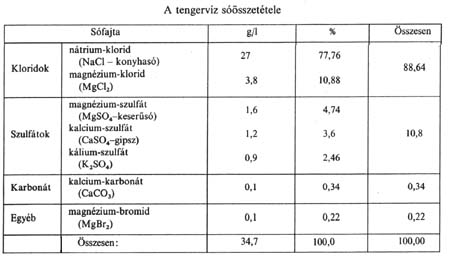 A szöveg feldolgozását segítő kérdések:Melyik „só típus” alkotja a legnagyobb arányban világtengereinket?Mennyi az átlagos só koncentráció?Hol sósabb a tengerek vize? Miért?Hol kevésbé sós a tengervíz? Miért?Mi jellemző az egyéb sótartalomra?csoport: Nyersanyag- és energiaforrásA vizek ásványianyag-tartalma: Tartalmaznak MgCl-t, keserűsót (MgSO4), gipszet (CaSO4), KSO4-et, mészkőt (CaCO3). Más gazdaságilag hasznosítható anyagot: üledékes ásványkincseket például kőolajat és földgázt is fúrótornyok tömegei emelnek ki a vizek szárazulatai alól, Európában jelentős vidéknek számítanak a Norvégiát körülvevő tengerek. Jelentős még az üledékes érceket (rézérc, ónérc, arany, ezüstérc, mangánérc, stb.) bányászó vállalatok száma is.Az árapályerőmű a Földet körülvevő vízburok napi kétszeri vízszintváltozásából (emelkedés és süllyedés), az árapályból eredő energia kiaknázására létrehozott erőmű. Ezt a folyamatot a Hold és a Nap Földre gyakorolt tömegvonzásából kialakuló árapály jelenség követi, melyet mi villamos energiává alakítunk gátak segítségével.Többféle eljárás létezik a tengervíz ihatóvá tételére is. Lényegük, hogy annyi oldott anyagot távolítanak el, hogy a víz ihatóvá váljon. A gazdagabb forró éghajlatú országokban alkalmazzák is ezeket a módszereket.A szöveg feldolgozását segítő kérdések:Milyen anyagokat tartalmaz a tengervíz?Milyen anyagokat tudunk hasznosítani? Hogyan?Európában hol jelentős a fúrótornyok hasznosítása?Mi az árapály jelensége?Hogyan hasznosítjuk ezt az energiát?csoport: Élelem, közlekedés, turizmusAz emberiség ősidők óta hajózik a tengereken. Manapság víziutak tömege hálózza be a világóceánt, amelyen több tízezer hajó több milliárd tonna árut szállít. A folyamatosan megújuló hal, rák, osztriga és tengeri emlős állományok az emberiség számára nagyon sokrétű élelemforrást biztosítanak. Korában úgy gondolták, hogy a halállomány kimeríthetetlen, de a népességrobbanás következtében a halászat is nagy ütemben nőtt. Ez sok helyen túlhalászáshoz vezetett. Ezért a tevékenység egyre inkább a parttól távolabbi területekre tolódik, de a mélytengeri halászat is ökológiai problémákat okoz. Sok konfliktust okoz, hogy egyes államok hajói idegen államok vizein vetik ki hálóikat. A bálnavadászat ellen pedig több környezetvédő szervezet is fellépett. A tengerpart és a tenger régóta fontos szerepet játszik a szabad-idő eltöltésében (nyaralás, pihenés, sport stb.). A célul kitűzött strandok elérése egyre távolabbi és egyre egzotikusabb területekre, partokra irányul. A tengeri klímának, a sós levegőnek és a tengervíznek egyre komolyabb jelentősége van a légúti megbetegedések gyógyításában (gyógyturizmus). Kisebb a pollenkoncentráció, kevesebb az allergiát okozó anyag. Földünk egyes térségeiben a tömegturizmus kialakulása több hátrányos következménnyel is jár. Fokozódik a környezet megterhelése, a partszakaszok és a tengervíz egyaránt szennyeződik, pusztulnak a korallzátonyok.A szöveg feldolgozását segítő kérdések:Miért jelentős a hajózás?Milyen tengeri élőlényeket fognak ki és fogyasztanak az emberek?Mi okozza a legnagyobb problémát a halászat esetében?Hogyan növelik egyes hajótársaságok a kifogott halmennyiség számát?Miért vált a turisztikai útvonalak céljává a tengerpart?csoport: Globális szállítószalagokA tengereket, óceánokat több mint 40 különböző áramlat tartja örök mozgásban. Az áramlatok a vizek nagymértékű és folyamatos mozgásai. Vagyis a víz egy irányba tartó folyása, amelyért Földünk forgása és az abból származó eltérítő erő, a tengervíz sűrűség- (sókoncentráció-) különbségei, a szárazföldek szabálytalan eloszlása és rendkívül változatos alakja, illetve az óceánfenék domborzata a felelős. A felszíni áramlatokat a tartósan egy irányba tartó szelek (pl. passzátszelek, nyugati és keleti szelek zónája) is befolyásolják.A felszíni áramlások mellett a mélytengeri áramlásokat is meg kell említenünk. A sűrűség-különbségek által hajtott víztömegek lényege ugyanis, hogy az Egyenlítőnél felmelegedő, könnyebb víz a pólusok felé áramlik, közben a hőmérséklete csökken, illetve párolog, így sótartalma nő, nehezebbé válik. A sarkok közelében a sósabb és ezért nehezebb víz lesüllyed, és visszaáramlik az Egyenlítő felé. Itt aztán ismét felemelkedik, és a kör bezárul. Ezt a rendszert nevezzük globális óceáni szállítószalagnak.
A nagy óceáni szállítószalag sematikus ábrája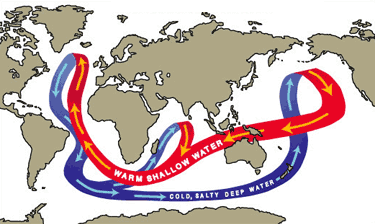 A szöveg feldolgozását segítő kérdések:Mit jelent a tenger áramlat kifejezés?Mi irányítja az áramlásokat?Minek hatására alakul ki a felszíni áramlat a vizek esetében?Mi az oka a mélytengeri áramlások kialakulásának?Miért nevezzük globálisnak ezt a szállítószalagot?csoport: Éghajlat módosító hatásokA tengeráramlatok jelentős mértékben befolyásolják bolygónk éghajlatát, hiszen fontos szerepet játszanak az Egyenlítő és a pólusok közti hő szállításban, és fontos tényező az óceán és a légkör közti hőcsere is. Kiterjedésük, erejük, a szállított víz mennyisége és hőmérséklete az évszakok és a napsugárzás függvényében alakul.A leginkább ismert a Golf-áramlás, amely a Némó nyomában című filmben is fontos szerephez jutott. Ez az áramlás erős, gyors és magas hőmérsékletű (meleg tengeráram). A Mexikói-öbölből indul és a Floridai-szoroson áthaladva Észak-Amerika keleti partjai mentén folytatja útját, hogy a Jeges-tenger felé átszelje az Atlanti-óceánt. Északi folytatását Észak-atlanti-áramlásnak, déli ágát pedig Kanári-áramlásnak nevezzük. Az előbbi meleg vizű, és neki köszönhetjük Nyugat-Európa melegebb éghajlatát és az észak-európai telek enyhítését, míg utóbbi széles és lassú folyású, hidegebb vizű és a nyugat-afrikai partok közelében folyik.A Golf-áramlat egyes feltevések szerint a globális felmelegedés következtében megszűnhet, ami nagyban befolyásolná az érintett országok klímáját. Leginkább Nagy-Britanniát és a part menti országokat érintené e változás.A hideg tengeráramlatok közül a Humboldt-áramlás kerül még gyakran előtérbe, amely Dél-Amerika nyugati partjai mentén a déli pólus felől halad az Egyenlítő felé. A hideg, oxigénben és tápanyagokban gazdag víz kedvez a halállománynak, néhány évente azonban legyengül az áramlás (El Nino időszak), és ilyenkor kevesebb a hal a partközeli vizekben, és a megszokottól eltérően heves esők áztatják Peru térségét.A szöveg feldolgozását segítő kérdések:Miért jelentősek a tengeráramlások?Hogyan befolyásolja a partok hőmérsékletét a tengeráramlások?Miért jelentős Európa szempontjából a Golf-áramlást?Mi veszélyezteti a Golf-áramlást?Miről híres a Humboldt-áramlás? Mi a gazdasági jelentősége?Házi feladatI. Írd a számmal jelölt állítások után a rá vonatkozó fogalom betűjelét!A. óceán
B. beltenger
C. peremtenger
D. mindhárom
E. egyik semTöbbnyire nincs saját medencéje.Saját medencéje van, keskeny óceáni kijárattal.Ilyen például a Norvég-tenger.Átlagos sótartalmuk 35 ‰, viszonylag állandó.Önálló áramlásrendszerük van.Szerepe van a víz körforgásában.Jellegzetes mozgása a hullámzás és a tengerjárás.Ilyen például a Kaszpi-tenger.Átlagos mélységük kb. 4000 méter.Korlátozott vízcseréjük miatt önálló vízháztartásuk van.Definíciók:Vízburok: A különböző halmazállapotú, összes természeti vizet magában foglaló földburokrész. A felszínen a tavak, a szárazföldi vízhálózat, a tengerek és az óceánok víztömege, a kőzetekbe zárt és a légkörben lévő összes víz alkotja.Óceáni medence: Óceáni kérgű, szerkezetileg stabil nagyszerkezeti egység a tenger szintje alatt, hatalmas kiterjedésű üledékgyűjtő. A kőzetlemez-távolodás során, az óceáni aljzat szétsodródásával keletkezik, bazaltos anyaga az óceáni hátságok felé fiatalodik. Állóvíz: A felszíni mélyedésekben fölgyülemlő víz, azaz a világtenger és a különböző fejlettségi állapotban lévő tavak összefoglaló neve. Vizük nem feltétlenül áll, bennük áramlások jöhetnek létre.Világtenger: A szárazföldeket körülölelő sós víztömeg. Az óceánok és a tengerek összessége, a Föld összefüggő vízburka. (A Föld területének 71%-át, kb. 361 millió km2-t foglalja el.)Óceán: A világtenger része, önálló medencében helyet foglaló, hatalmas, mély, sós víztömeg (viszonylag egyenletes oldott sótartalom), amelynek saját áramlásrendszere van. (Atlanti-, Csendes-, Indiai-óceán, Jeges-tenger.)Tenger: A világtenger része a szárazföldek közelében, a földfelszín mélyedését kitöltő sós víztömeg; óceánoknál kisebb vízmélységű, önálló áramlásrendszerrel nem rendelkező, egymáshoz képest változó sótartalmú, rendszerint kontinensekhez közel fekvő állóvíz.Földközi tenger: Két közeli kontinens között kialakult, önálló medencéjű és vízháztartású állóvíz, amely csak keskeny szoroson át érintkezik az óceánnal (pl. Földközi-tenger).Beltenger: A kontinensbe ékelődő (pl. Balti-tenger) vagy benne elhelyezkedő (pl. Fekete-tenger), önálló medencéjű és vízháztartású állóvíz, amely csak keskeny szoroson át érintkezik az óceánnal. Peremtenger: A földrészek szegélyéhez kapcsolódó önálló medencével nem rendelkező állóvíz, amelyet az óceántól szigetsor, szigetek vagy félszigetek választanak el (pl. Japán-tenger).Tengerszoros: A tenger felületének a szárazföldek által csatornaszerűen összeszorított, elszűkülő része.Öböl: Tengerek, tavak szárazulatba többé-kevésbé benyúló, három oldalról szárazfölddel határolt része.Túlhalászás: Nagy mértékű halászat egy területen, amely következtében a halállomány száma olyan küszöb alá csökken, hogy nem tudja regenerálni magát.Az óra meneteTevékenység, módszerSzemléltetés, eszközökIdő1. Szervezés, adminisztráció12. A rövidfilm megnézése előtt:Milyen fontos információkat tudunk megjegyezni a kisfilm alatta, amely a vizekre vonatkozik.A Természet szól hozzád – Harrison Ford, az Óceánhttps://www.youtube.com/watch?v=ETP4ALYnJ4Mfontos információk kigyűjtése és megbeszélése:bolygónk nagy részét alkotjaállandó körforgás, sajnos a szennyeződések isa forrás, nélküle semmi sem lenneBelőlem kúsztak ki- ma élő szárazföldi lények is innen származnak„Az emberek sem mások” –nagy részünk vízből van, 60-70% körül.Nem tartozom nekik semmivel. Én adok, és ők elvesznek. Mit ad nekünk a világtenger, vizeink?halászat, ivóvíz, villamos energia, stb.De mindig tudok visszavenni.Hogyan történik ez?Cunami, áradás, víz pusztító munkája, partok, folyóvizek hordaléka, stb.Egyszer elborítottam ezt az egész bolygót, és bármikor megtehetem újra.Mire gondol itt az elbeszélő?Ősóceán, vagy bibliai özönvíz történetemotivációközös megbeszélésfilmrészlet233. Tanári bevezető:A világtengerA földfelszín 71%-a óceán és tenger (29% szárazföld) alkotják.Hány óceán van Földünkön?Válasz: 3 vagy 4, helyett miért 5?Határozzuk meg az óceán jelentését?önálló medencesaját áramlásrendszerviszonylag egyenletes oldott sótartalmúnagy átlagos vízmélységű állóvízSoroljuk fel az óceánokat!1. Csendes-óceán (a Pacifikus-lemez felett van)2. Atlanti-óceán (a déli medencéje idősebb)3. Indiai-óceán – főleg a déli féltekén van4. Jeges-tenger – óceánnak tekinthető (az év nagy részében jég fedi)5. Déli-óceán – Antarktiszt körül öleliKözösen határozzuk meg a tenger fogalmát!kisebb medencével rendelkező sós vízfelületekCsoportosítása:Nevük és a képek alapján mit értenek a perem és beltenger kifejezés, illetve a földközi tenger alatt?Definiálásuk:Földközi tenger (interkontinentális tenger):- pl.: Földközi-tenger (Afrika és Európa között), Vörös-tenger (Afrika és Ázsia között), Bering-tenger (Ázsia és Észak-Amerika között)Peremtenger (óceán szélén szigetekkel és félszigetekkel elválasztva, nincs önálló medencéjük)PL: Japán-tenger, Beltenger (kontinensben)- Balti-tenger- Kaszpi-tenger/tóTöbb tenger nevét megjelölve megkapják nyomtatva, táblázat megfelelő rubrikájába kell helyzete alapján (körbezártsága) eldönteni, hogy hova tartozik az adott tenger, perem vagy beltenger, esetleg földközi tenger? Atlasz használatával!Mi a különbség a bel és földközi tenger között?Frontális magyarázatKérdve kifejtésTáblai vázlattáblázat készítésszemléltetésRögzítésPáros munkatérkép, falitérképPPT - arányoktáblázat összehasonlításAtlaszPPT képekAtlaszon falitérképen megmutatni10 perc4. Csoportmunka – Vizek tulajdonságaiA kapott szövegeket úgy dolgozzátok fel, hogy a kapott kérdésekre is válaszoljatok, ezek a kérdések segítenek a lényeg kiemelésében. A feldolgozás 5 fős csapatokban történik, melyre 6 percet kaptok, 2 fő adja elő a szöveg tartalmát, mely 2 perces lehet.1. csoport: Hőmérséklete2. csoport: Sótartalma3. csoport: Nyersanyag- és energiaforrás4. csoport: Élelem, közlekedés, turizmus5. csoport: Globális szállítószalagok6. csoport: Éghajlat módosító hatásokKiselőadások: kérdések segítségével lényeg kiemelésTanári bevezetőCsoportmunkaBemutatóSzövegek nyomtatva5125. Áramlatok:https://www.youtube.com/watch?feature=player_embedded&v=xusdWPuWAoUMilyen módon áramlik a tengervize?Mi lehet az oka az örvényléseknek az partok közelében?Kérdve kifejtésTanári pontosításvideo32Maximális terv:6. Környezeti problémák:Soroljunk fel ismert környezeti problémákat, amelyeket a médiából hallunk! Segíthet a motivációs rövidfilm is!Problémák: felmelegedés, olvadás hatásai, utóbbi időben jelentősebb, globális felmelegedés, ózonpajzs vékonyodása, túlhalászás, 60 szélességi foktól délre nem lehet halászni, vadászni a vízbenKik „védik” vizeinket? Mi hogyan tudjuk védeni a világtengereinket innen?Vízszennyezés:melynek során a víz emberi tevékenységből kifolyóan rosszabb minőségűvé válik; a vízi állatokat és növényeket károsítja, vagy pusztítja el (olajszennyeződés, miért okoz nagy gondot az olaj a madarak tollazata esetében, a halak oxigénhez jutásában, napfényhez jutásában? stb). Az állatokat akár fizikai módon is rongálhatja.mérgező fémek, szemét lerakatokÖtletelés, saját tapasztalatok bevonásaKérdve kifejtésPPT65. Óra zárásaFeladatkijelölés (megtanulni az órán elhangzottakat és felkészülni a dolgozatra)Házi feladat 6.pont:Írjanak 15  mondatot egy tetszőleges, általuk ismert környezeti problémáról, ami az óceánokat sújtja!HFlapon1 percÓceánTengerönálló medencesaját áramlásrendszerviszonylag egyenletes oldott sótartalmúnagy átlagos vízmélységű állóvízóceánközépi hátság (kivétel: Vörös-tenger)kisebb medencével rendelkezőönálló áramlásrendszerrel nem rendelkezikegymáshoz képest változó sótartalmúkisebb vízmélységűkontinensekhez közel fekvő állóvízSzempontPeremtengerBeltengerFöldközi  tengerJellemzőikmedencével nem rendelkező, óceántól szigetsor, szigetek, félszigetek, vízáramlatok az óceánhoz kapcsolnakkontinensbe ékelődő, önálló medence, vízháztartású, keskeny szoroskét közeli kontinens közé, önálló medence, vízháztartás,  állóvíz, keskeny szoroson át  óceánnal érintkezikkülönbségeknincs medence; szigetekkontinensbe ékelődő, szoros2 közeli kontinenspl.:Japán-tenger, Északi-tenger, Ohotszki-tenger, Kelet-kínai-tenger, Szent Lőrinc-öböl, Kaliforniai-öbölBalti-tenger, Fekete-tenger, Kaszpi-tengerHudson-öböl, Perzsa (Arab)-öbölFöldközi-tengerVörös-tenger, Bering-tenger